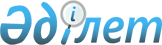 Об утверждении Программы развития государственной системы обеспечения единства измерений Республики Казахстан на 2004-2006 годыПостановление Правительства Республики Казахстан от 16 марта 2004 года N 321      В целях реализации Плана мероприятий по реализации Программы Правительства Республики Казахстан на 2003-2006 годы, утвержденного постановлением  Правительства Республики Казахстан от 5 сентября 2003 года N 903, Правительство Республики Казахстан постановляет: 

      1. Утвердить прилагаемую Программу развития государственной системы обеспечения единства измерений Республики Казахстан (далее - Программа) на 2004-2006 годы. 

      2. Министерству индустрии и торговли Республики Казахстан два раза в год по итогам полугодия, к 10 января и к 10 июля, представлять в Правительство Республики Казахстан информацию о ходе реализации Программы. 

      3. Контроль за исполнением Программы возложить на Заместителя Премьер-Министра Республики Казахстан Мынбаева С.М. 

      4. Настоящее постановление вступает в силу со дня подписания.       Премьер-Министр 

      Республики Казахстан Утверждена         

постановлением Правительства 

Республики Казахстан    

от 16 марта 2004 года N 321  

Программа 

развития государственной системы обеспечения единства измерений 

Республики Казахстан на 2004-2006 годы <*>       Сноска. В Программу внесены изменения - постановлением Правительства РК от 14 апреля 2005 г. N 356  .  

1. Паспорт Программы Наименование              Программа развития государственной 

                          системы обеспечения единства измерений 

                          Республики Казахстан на 2004-2006 годы Основание для             Пункт 2.3 Плана мероприятий по реализации 

разработки Программы      Программы Правительства Республики 

                          Казахстан на 2003-2006 годы, 

                          утвержденного постановлением 

                                                    Правительства Республики Казахстан от 5 

                          сентября 2003 года N 903 Основной разработчик      Министерство индустрии и торговли 

Программы                 Республики Казахстан Цель Программы            Целью программы являются планомерное 

                          создание и совершенствование эталонной 

                          базы единиц величин Республики Казахстан, 

                          направленные на наиболее полное 

                          удовлетворение потребностей отраслей 

                          экономики в обеспечении единства 

                          измерений, развитие основ государственной 

                          системы обеспечения единства измерений Основные задачи           Определение проблем состояния эталонной 

Программ                  базы, основ государственной системы 

                          обеспечения единства измерений; 

                          содержание эталонной базы, эталона 

                          времени и частоты, обеспечение условий 

                          хранения; 

                          применение и проведение 

                          международных сличений государственных 

                          эталонов; Источник                  Программа финансируется из средств 

финансирования            республиканского бюджета на 2004 год - 

                          455,0 млн. тенге, 2005 год - 1692,14 млн. 

                          тенге, на 2006 год - 1170,652 млн. тенге Ожидаемые результаты от   Реализация Программы способствует 

реализации Программы      созданию эталонной базы необходимого 

                          уровня, повышению точности и достоверности 

                          измерений, совершенствованию 

                          измерительной техники, росту экономики и 

                          развитию торговли Срок реализации           2004-2006 годы  

2. Введение       Настоящая Программа разработана в соответствии с Планом мероприятий по реализации Программы Правительства Республики Казахстан на 2003-2006 годы, утвержденного постановлением  Правительства Республики Казахстан от 5 сентября 2003 года N 903 (пункт 2.3). Программа является продолжающей Программы развития эталонной базы единиц величин Республики Казахстан на 2001-2003 годы, ранее утвержденной постановлением  Правительства Республики Казахстан от 10 мая 2001 года N 614 "О некоторых вопросах развития эталонной базы единиц величин Республики Казахстан". 

      Программа сформирована на основе анализа современных и перспективных потребностей науки, техники и промышленности республики в метрологическом обеспечении, в развитии высокоточной измерительной техники. 

      При ее разработке учитывались приоритеты и цели социально-экономического развития республики в соответствии со стратегией  развития Казахстана до 2030 года, необходимость решения вопросов, связанных с интеграцией национальной экономики в мировое экономическое сообщество. 

      Программа рассчитана на 3 года и включает основные задания по развитию и совершенствованию национальной эталонной базы с целью обеспечения единства и точности измерений в республике и адаптации национальной системы измерений к международным требованиям.  

3. Анализ современного состояния проблемы       Технической основой обеспечения единства измерений в республике является национальная эталонная база, уровень развития которой определяет уровень развития экономики в целом. 

      Высшим звеном эталонной базы страны является комплекс государственных первичных эталонов, который воспроизводит и (или) хранит единицы величин с наивысшей точностью, достижимой в данной области измерений, и передает их размеры подчиненным эталонам и рабочим средствам измерений. 

      Реализация аналогичных программ на 1999-2003 годы позволила ввести в эксплуатацию новые эталоны, модернизировать ряд эталонов, расширить диапазоны измеряемых величин. 

      Существующие в настоящее время государственные эталоны, созданные в 70-80 годы и сосредоточенные в южном регионе, морально и технически устарели и их метрологические характеристики не отвечают требованиям, предъявляемым к исходным для страны средствам измерений. 

      Кроме того, имеет место тенденция снижения научно-технического уровня национальных эталонов по сравнению с эталонами передовых зарубежных стран. 

      Научно-технический уровень государственных эталонов неизбежно приведет к отрицательным результатам их международных сличений с национальными эталонами зарубежных стран, которые создают юридическую основу признания эквивалентности национальных эталонов и правильности проводимых измерений. 

      Кроме того, ряд исходных эталонов, принадлежащих метрологическим службам юридических лиц, а также рабочих средств измерений из-за отсутствия соответствующих государственных эталонов вывозятся на поверку за пределы республики (в Россию, Украину). Ежегодно за пределы республики вывозится более 30 наименований различных средств измерений для проведения их поверки, в том числе гигрометры для определения влажности газов, газоанализаторы паров ртути и другие. В связи с отсутствием эталонных материалов имеются затруднения при поверке газоанализаторов, влагомеров зерна, полярографов, хроматографов и других средств измерений, эталонные материалы приобретаются в России. 

      Такое положение в значительной степени сдерживает выход отечественной продукции на мировой рынок, создает техническую и экономическую зависимость республики от других стран, у которых она вынуждена поверять свои исходные эталоны и рабочие средства измерений. 

      Особенно это касается интенсивно развивающихся отраслей экономики, таких как топливно-энергетический комплекс, нефтегазодобывающая промышленность, а также отраслей машиностроения, пищевой промышленности, телекоммуникаций, в которых метрологическое обеспечение находится не на должном уровне. 

      В связи с этим, приоритетным направлением развития эталонной базы являются создание новых и модернизация существующих эталонов для обеспечения перспективных потребностей отраслей экономики.  

3.1 Машиностроение, приборостроение, металлургия и 

другие производственные отрасли       В рамках стратегии индустриально-инновационного развития Республики Казахстан на 2003-2015 для отдельных видов машиностроения и приборостроения организация и выпуск такой продукции как станки для металлообработки, волочильные станы, нефтегазодобывающее оборудование и прочие, являются приоритетными в связи с целесообразностью их дальнейшего развития. При осуществлении таких производств используется значительное количество средств измерений геометрических величин: измерения наружных и внутренних размеров, параметров сложных рабочих поверхностей, отклонений от прямолинейности и плоскостности. В настоящее время концевые меры длины 2 разряда, используемые для настройки и калибровки приборов измерения длины, вывозятся на поверку за пределы республики. 

      В связи с развитием микропроцессорной техники и технологии отсутствуют точные измерения сверхмалых длин, цифро-аналоговых сигналов, требующие повышения точности измерений электрических величин. 

      Отсутствуют условия для калибровки приборов, используемых в республике для контроля параметров микросхем, транзисторов, диодов, контроля высокочастотных узлов в радиолокационных и навигационных системах, высокочастотной радиосвязи, аппаратуры контроля электромагнитного излучения для экологического мониторинга. 

      В металлургии и других перерабатывающих отраслях широко применяются системы, в том числе пирометры, определяющие температуру на расстоянии. В республике метрологическая база в области пирометрии ограничена несколькими (порядка 10) эталонными пирометрами и температурными лампами 2 разряда, которые обслуживают парк рабочих приборов, составляющий около 1000 экземпляров. Периодическая поверка этих эталонов производится в России. 

      В соответствии с решением III Генеральной конференции мер и весов в Международной системе физических величин единица времени определена: секунда - 9192631770 периодов излучения, соответствующего переходу между двумя уровнями основного состояния атома Цезия-133. 

      Для независимого воспроизведения единицы времени в полном соответствии с ее определением необходимо иметь в составе эталона времени цезиевый стандарт.  

3.2 Топливно-энергетический комплекс       Экономия энергетических и других природных ресурсов - одна из важнейших задач, стоящих перед отраслями экономики республики. В настоящее время в топливно-энергетическом комплексе используется значительное количество низкоточных средств измерений контроля: счетчиков электрической энергии, расходомеров, кондуктометров, теплосчетчиков, применение которых ежегодно приносит значительные убытки. Так, например, уменьшение погрешности измерения производимой в республике электроэнергии с 2 % в настоящее время до 0,5 % при использовании электросчетчиков электронной системы позволит сэкономить электроэнергию в денежном выражении, эквивалентную 1,5 млрд. тенге. 

      Экономические потери происходят при производстве, распределении, потреблении и внешней торговле электрической энергией, в том числе и в результате недостаточной точности учета и отсутствия контроля качества электроэнергии. 

      Как показывает анализ, погрешность учета на крупных межсистемных и межгосударственных линиях электропередач составляет 1,0-1,5 %, у крупных производителей и потребителей энергии 1,5-4,0 %, в жилищно-коммунальной сфере - 3 %. Отсутствие должного контроля качества электроэнергии дополнительно приводит к увеличению потерь в энергетических сетях, снижению коэффициента полезного действия электрических машин и аппаратов, нарушению работы компьютеров и вычислительной техники. Такое положение дел становится возможным из-за отсутствия необходимых эталонов и эталонного оборудования для поверки средств измерений электрических величин: мер индуктивности 1 разряда, катушек взаимной индуктивности, используемых для поверки рабочих мер индуктивности, мостов и измерителей индуктивности, установок для поверки трансформаторов тока (класс точности 0,005). 

      Режим эксплуатации водоподготовительных установок должен обеспечивать работу электростанций и предприятий тепловых сетей без повреждений и снижений экономичности, вызванных коррозией внутренних поверхностей водоподготовительного, теплоэнергетического и сетевого оборудования. Контроль воды проводится кондуктометрами, измеряющими удельную электрическую проводимость "питательной" воды котлов, а также солемерами. 

      В республике не обеспечены поверкой солемеры, используемые в энергетике и авиации для контроля качества технологической воды (теплоэлектроцентраль, авиаотряды). 

      Отсутствует государственный эталон для воспроизведения, хранения и передачи размера единицы удельной электрической проводимости жидкостей.  

3.3 Нефтегазодобывающая промышленность       Исходя из текущего состояния развития нефтегазовой отрасли, его потенциала и экономической целесообразности, приоритетными направлениями развития являются проведение разведочных работ в казахстанском секторе Каспийского моря, реконструкция и расширение нефте- и газоперерабатывающих мощностей, развитие нефтегазового машиностроения, развитие нефтехимической отрасли, расширение экспортных мощностей. Учитывая, что Казахстан является континентальной страной, и запасы углеводородного сырья находятся вдали от основных мировых рынков, решение вопроса транспортировки нефти и газа для республики имеет приоритетное значение. 

      При оценке качества нефти и нефтепродуктов одним из параметров, подлежащих контролю, являются плотность и вязкость. Измерения плотности и вязкости нефти и нефтепродуктов проводятся на узлах коммерческого учета при контроле и регулировании технологических процессов производства и транспортирования жидкой продукции. 

      Высокоточные измерения плотности и вязкости жидких и полужидких сред проводятся при сертификации продукции в нефтехимии, химии, фармацевтике, производстве строительных материалов. 

      Для воспроизведения, хранения и передачи размера единиц плотности и кинематической вязкости жидкости отсутствуют государственные первичные эталоны единицы плотности жидкости и кинематической вязкости жидкости. 

      Для автоматизации процессов контроля и управления при транспортировке нефти и газа в республику ввозятся различные типы измерительно-вычислительных контролеров, преобразователей давления и температуры, которые по своим метрологическим характеристикам приближены к эталонам. 

      Отсутствие государственного вторичного эталона избыточного давления не позволяет обеспечить потребность республики в поверке средств измерений избыточного давления.  

3.4 Контроль окружающей среды       Активное освоение запасов нефти и газа ставит проблему, связанную с экологией. 

      Несмотря на то, что крупные компании, разрабатывающие месторождения нефти и газа, активно занимаются вопросами охраны окружающей среды, экологическая ситуация в республике остается по-прежнему серьезной и должна находиться под постоянным контролем. 

      Другими источниками загрязнения окружающей среды являются выбросы побочных продуктов атомной и химической промышленности, металлургического производства, автотранспорта. 

      Основными средствами, передающими размер единицы концентрации газовых компонентов, являются чистые газы и газовые смеси. В настоящее время в республике не освоено производство аттестованных поверочных газовых смесей. 

      К измерительным аналитическим задачам в области контроля за состоянием атмосферы относится определение кислотности в окружающей среде, влажности атмосферного воздуха в производственных и складских помещениях сельскохозяйственного производства, для чего нужны приборы оценки относительной влажности и эталон шкалы рН. 

      В области контроля за загрязнением окружающей среды применяются также приборы для определения органических загрязнителей, относящихся к веществам 1 и 2 класса опасности (токсиканты) - рефрактометры для оценки показателя преломления, эталоны для передачи размера единиц которым отсутствуют.  

3.5 Государственные учетные операции       В соответствии с Законом  Республики Казахстан "Об обеспечении единства измерений" от 7 июня 2000 года N 53-II (далее - Закон) средства измерений, используемые при осуществлении государственных учетных операций, подлежат обязательной поверке. Основными средствами измерений при учете материальных ценностей являются меры массы (весы и гири). 

      С внедрением с 1 января 2003 года ГОСТа 7328-2001 "Гири. Общие технические условия", устанавливающего требования к гирям и наборам из них, гармонизированные с международными требованиями, появилась необходимость в поверке гирь класса точности E1, E2, которые не обеспечены метрологическим обслуживанием в республике из-за отсутствия эталонных средств измерений.  

3.6 Сельское хозяйство       При контроле параметров и управлении технологическими процессами при производстве сельскохозяйственной продукции, к которой в первую очередь относятся зерно и корма, влажность играет определяющую роль, от нее зависят состояние, сохранность зерна, достоверность учета при покупке и продаже. 

      При экспресс определении, а также при контроле влажности на элеваторах, хлебоприемных пунктах, используются влагомеры, которые в настоящее время метрологически не обеспечены из-за отсутствия установки высшей точности для воспроизведения единицы влажности зерна и зернопродуктов. 

      Влажность определяется в лабораторных условиях с помощью сушильных шкафов в течение длительного времени. 

      Подъем и развитие сельского хозяйства, в том числе зернового в Республике Казахстан, требуют привлечения современных средств измерений по определению влажности зерна и зернопродуктов, использования экспресс методов, повышения точности уровня измерений, создания условий для поверки приборов влажности и решения проблемы метрологического обеспечения.  

3.7 Обслуживание и сопровождение 

государственных эталонов <*>       Сноска. В заголовок внесены изменения - постановлением Правительства РК от 14 апреля 2005 г. N 356  .       Согласно Закону (статья 10) создание и содержание государственных эталонов осуществляются за счет государства. 

      По состоянию на 1999 год в республике было 19 государственных эталонов, которые находятся в ведении Госстандарта. 

      На средства республиканского бюджета с 1999 года было приобретено: 

      в 1999-2000 годах - 10 единиц эталонов и эталонного оборудования; 

      в 2001 году - 13 единиц эталонов и эталонного оборудования; 

      в 2002 году - 3 единицы эталонов и эталонного оборудования; 

      в 2003 году - 13 единиц эталонов и эталонного оборудования. 

      На начало 2004 года количество эталонов и эталонного оборудования составит 58 единиц. 

      В рамках данной Программы планируется закупить 21 единицу эталонов. 

                         3.8 Создание поверочной лаборатории <*>       Сноска. Раздел 3 дополнен подразделом 3.8 - постановлением Правительства РК от 14 апреля 2005 г. N 356  .      Согласно Закону средства измерений, используемые в сфере государственного метрологического надзора, подлежат обязательной поверке, при которой подтверждается соответствие поверяемого средства измерений установленным техническим требованиям и определяется его пригодность к дальнейшему применению. 

     В настоящее время остро стоит вопрос о качестве оказываемых аккредитованными юридическими лицами услуг по поверке средств измерений, применяемых при работах по обеспечению защиты жизни и здоровья граждан, в том числе в области медицины и обороны страны, при контроле состояния окружающей среды, при торгово-коммерческих операциях и расчетах между покупателем (потребителем) и продавцом (поставщиком, производителем, исполнителем), в том числе в сферах бытовых и коммунальных услуг, услуг связи и др. 

     Достоверность результатов измерений в указанных областях деятельности имеет социальное, экономическое и политическое значение для государства. 

     Изучение зарубежного опыта показывает, что поверку средств измерений, используемых в вышеуказанных отраслях, осуществляют государственные учреждения.  

3.9 Организация и проведение 

межлабораторных сличений <*>       Сноска. Раздел 3 дополнен подразделом 3.9 - постановлением Правительства РК от 14 апреля 2005 г. N 356  .      Процедура поверки и калибровки средств измерений осуществляется метрологическими службами юридических и физических лиц, аккредитованных в установленном порядке. 

     Для обеспечения качества проводимых поверки и калибровки средств измерений необходимо проведение межлабораторных сличений среди аккредитованных поверочных и калибровочных лабораторий (центров). 

     Сличения являются одним из способов контроля и должны проводится с целью обеспечения единства и требуемой точности измерений в республике и подтверждения технической компетентности метрологических служб.  

4. Цель и задачи Программы       Целью Программы являются планомерное создание и совершенствование эталонной базы единиц величин Республики Казахстан, направленные на наиболее полное удовлетворение потребностей отраслей экономики в обеспечении единства измерений, развитие основ государственной системы обеспечения единства измерений. 

      Задачами Программы являются: 

      определение проблем состояния эталонной базы, основ государственной системы обеспечения единства измерений; 

      содержание эталонной базы, эталона времени и частоты, обеспечение условий хранения; 

      применение и проведение международных сличений государственных эталонов.  

5. Основные направления и механизм реализации Программы  

5.1 Машиностроение, приборостроение, металлургия и 

другие производственные отрасли <*>       Сноска. Внесены изменения - постановлением Правительства РК от 14 апреля 2005 г. N 356  .       Основными направлениями являются: для метрологического обеспечения концевых мер длины - дооснащение эталонной базы государственным эталоном длины с диапазоном воспроизведения и передачи размера единицы длины от 100 до 1000 мм; для организации калибровки приборов контроля параметров микросхем, транзисторов, высокочастотных узлов, аппаратуры электромагнитного излучения - создание эталона электрического напряжения от 0,1 до 1 В в диапазоне частот от 30 до 3000 МГц; в целях организации поверки пирометров: 

      приобретение эталонного монохроматического пирометра 1-го разряда в диапазоне от 800 до 1500 о С, 

      создание государственного первичного эталона температуры от 0 до 2500 о С. 

      Для независимого воспроизведения государственного эталона единицы времени и частоты в полном соответствии с определением единицы необходимо дооснащение эталона времени цезиевым стандартом, приемником-синхронизатором, компаратором частоты. 

      Механизмом реализации являются: 

      модернизация государственного эталона длины с целью расширения диапазона воспроизведения и передачи размера единицы длины от 100 мм до 1000 мм; 

      создание государственного первичного эталона электрического напряжения от 0,1 до 1 В в диапазоне от 30 до 3000 МГц; 

      создание государственного первичного эталона единицы температуры в диапазоне от 0 до 2500 о С; 

      приобретение цезиевого стандарта времени и частоты, приемника-синхронизатора, компаратора частоты.  

5.2 Топливно-энергетический комплекс <*>       Сноска. Внесены изменения - постановлением Правительства РК от 14 апреля 2005 г. N 356  .       Переход страны на мировые цены по энергетическим ресурсам, рациональное потребление их в производстве, внедрение прогрессивных энергосберегающих технологий требуют дальнейшего совершенствования измерительной техники и повышения точности и достоверности измерений. 

      Механизмом реализации являются: 

      создание государственного первичного эталона удельной электрической проводимости жидкостей; 

      приобретение эталонного кондуктометра-солемера 1 разряда; государственного вторичного эталона единицы индуктивности в диапазоне от 1x10 -6  до 1 Гн; 

      создание первичного эталона электрического сопротивления с номинальным значением 1 Ом; 

      создание первичного эталона электрической емкости с номинальным значением 0,2 пФ; 

      создание государственного эталона силы постоянного электрического тока в диапазоне от 1х10 -3  до 1 А; 

      создание государственного эталона силы переменного электрического тока в диапазоне от 1x10 -3  до 20 А.  

5.3 Нефтегазодобывающая промышленность       Основными направлениями развития метрологического обеспечения нефтегазодобывающей промышленности являются оценка качества нефти и нефтепродуктов и обеспечение поверкой контролеров измерительно-вычислительной техники, высокоточных преобразователей давления и температуры, используемых при транспортировке нефти и газа. 

      Механизмом реализации являются: 

      создание государственного первичного эталона единицы плотности жидкости в диапазоне измерений от 650 до 2000 кг/м 3 ; 

      создание государственного первичного эталона избыточного давления в диапазоне от 0,05 до 10 МПа; 

      создание государственного первичного эталона единицы кинематической вязкости жидкости в диапазоне от 4,0х10 -7  до 1,0x10 -1  м 2 /с.  

5.4 Контроль окружающей среды <*>       Сноска. Внесены изменения - постановлением Правительства РК от 14 апреля 2005 г. N 356  .       Основным блоком системы экологического мониторинга на местном, региональном, национальном и глобальном уровнях является подсистема измерений, обеспечивающая оперативный контроль состояния и динамики природных антропогенных экосистем. Эффективность мониторинга определяется достоверностью получаемой экологической информации, которая базируется на комплексах эталонов единиц величин и стандартных образцах. 

      Механизмом реализации являются: 

      приобретение рабочих эталонов единиц молярной доли и массовой концентрации компонентов в газовых средах 0 и 1 разрядов; 

      создание государственного первичного эталона единицы показателя преломления с диапазоном измерений 1,47-1,94; 

      создание государственного первичного эталона шкалы рН с диапазоном измерений 3,547-10,317; 

      приобретение гигрометра 1 разряда в диапазоне от 5 до 100 %.  

5.5 Государственные учетные операции       С внедрением с 1 января 2003 года ГОСТа 7328-2001 "Гири. Общие технические условия", устанавливающего требования к гирям и наборам из них, гармонизированного с международными требованиями, и необходимостью обеспечения учета материальных ценностей с требуемой точностью, появилась необходимость в дооснащении эталонной базы. 

      Механизмом реализации являются: 

      дооснащение эталонной базы эталонным комплексом единицы массы, государственным вторичным эталоном и рабочими эталонами.  

5.6 Сельское хозяйство       Повышение метрологического уровня и метрологического обеспечения средств измерений влажности зерна и зернопродуктов. 

      Механизмом реализации является приобретение установки высшей точности для воспроизведения влажности зерна и зернопродуктов в диапазоне от 5 до 45 %.  

5.7 Обслуживание и сопровождение 

государственных эталонов <*>       Сноска. Внесены изменения - постановлением Правительства РК от 14 апреля 2005 г. N 356  .       Механизм реализации включает нижеследующие мероприятия: 

      проведение сличений (поверка) с межгосударственными и международными, а также национальными эталонами единиц величин зарубежных стран; 

      обеспечение условий хранения и эксплуатации приобретаемого оборудования; 

      приобретение расходных материалов и вспомогательных средств измерений для модернизации государственных эталонов; 

      проведение ремонта государственных эталонов; 

      содержание персонала для обслуживания государственных эталонов; 

      обучение персонала, обслуживающего государственные эталоны.  

5.8 Строительство Эталонного центра в городе Астане       Основной целью строительства является обеспечение условий хранения и содержания государственных эталонов, воспроизводящих единицы величин в республике, от которых размеры передаются всем применяемым средствам измерений. 

      Приобретаемые эталоны и эталонное оборудование требуют помещения для их установки. Помещения должны обеспечивать условия хранения, применения для проведения научных исследований, международных сличений и передачи единиц от государственных эталонов рабочим эталонам. 

      Было принято решение о строительстве Эталонного центра в городе Астане (протокол заседания Правительства Республики Казахстан от 19 июня 2001 N 12), и акимом городе Астаны отведен земельный участок площадью 0,693 га в свободной экономической зоне "Астана - новый город" (решение от 12 марта 2002 года N 3-1.414-П). Помещения, предназначенные для размещения эталонов и эталонного оборудования, должны обеспечивать жесткие требования, предъявляемые к условиям хранения эталонов: поддержание соответствующей температуры, влажности, помехозащищенности (вибро, электро и так далее) и сейсмостойкости. 

      Механизмом реализации является организация строительства здания эталонного центра. 

      Проектом предусматривается строительство двух основных корпусов - лабораторного и административного. В лабораторном корпусе эталонного центра планируется разместить 21 эталон по 17-ти видам измерений и испытательный центр для проведения испытаний средств измерений. 

                         5.8 Создание поверочной лаборатории      Основным направлением является обеспечение поверкой всей измерительной техники, внесенной в номенклатурный перечень и используемой в областях деятельности, имеющих социальное, экономическое и политическое значение для государства. 

     Механизм реализации: необходимо приобретение поверочного и вспомогательного оборудования для создания поверочной лаборатории и организации поверочных работ. <*>       Сноска. Раздел 5 дополнен подразделом 5.8 - постановлением Правительства РК от 14 апреля 2005 г. N 356  .  

5.9 Организация и проведение 

межлабораторных сличений      Организация и проведение межлабораторных сличений результатов поверки и калибровки средств измерений потребует содержание штата сотрудников, обучение персонала, создание и разработку программного обеспечения для обработки результатов межлабораторных сравнительных сличений, создания и комплектования справочно-информационного фонда, приобретения 3 видов объектов сличения, услуг связи, командировочных и прочих расходов. <*>       Сноска. Раздел 5 дополнен подразделом 5.9 - постановлением Правительства РК от 14 апреля 2005 г. N 356  . 

                6. Необходимые ресурсы и источники их финансирования <*>       Сноска. Внесены изменения - постановлением Правительства РК от 14 апреля 2005 г. N 356  .       Финансирование Программы осуществляется за счет средств, предусмотренных в республиканском бюджете на развитие эталонной базы единиц величин Республики Казахстан. 

      Необходимые объемы финансирования на 2004 год составляют 455,0 млн. тенге, на 2005 год - 1692,14 млн. тенге, на 2006 год - 1170,652 млн. тенге. 

      Ежегодные объемы должны уточняться в соответствии с объемами, предусматриваемыми в республиканском бюджете по соответствующей бюджетной программе на соответствующий год.  

7. Ожидаемый результат от реализации Программы <*>       Сноска. Внесены изменения - постановлением Правительства РК от 14 апреля 2005 г. N 356  .       Эталонная база должна гарантировать безопасность государства (метрологическую независимость и самодостаточность), правильно оценивать точность выполняемых измерений с целью осуществления достоверной оценки качества и количества сырья, ресурсов, материалов, продукции. 

      Реализация Программы позволит: 

      приобрести 15 единиц первичных эталонов, 3 единицы вторичных и 3 единицы рабочих эталонов, соответствующих уровню точности международных эталонов и национальных эталонов наиболее технически развитых стран; 

      создать национальный научно-метрологический институт (Эталонный центр) в городе Астане, соответствующий международным требованиям; 

      провести не менее 30 сличений (поверки) с межгосударственными и международными эталонами единиц величин зарубежных стран, участвовать в международном сотрудничестве служб времени, обучить 20 специалистов на звание ученый хранитель государственных эталонов. 

      создать поверочную лабораторию и организовать поверочные работы для средств измерений, используемых в отраслях деятельности, имеющих социальное, экономическое и политическое значение; 

     обеспечить качество проводимых аккредитованными лабораториями поверки, калибровки средств измерений. 

        8. План мероприятий по реализации Программы развития 

       государственной системы обеспечения единства измерений 

              Республики Казахстан на 2004-2006 года <*>       Сноска. Внесены изменения - постановлением Правительства РК от 14 апреля 2005 г. N 356  . 
					© 2012. РГП на ПХВ «Институт законодательства и правовой информации Республики Казахстан» Министерства юстиции Республики Казахстан
				N 

п/п Мероприятия Форма 

заверше- 

ния Ответ- 

ствен- 

ные 

испол- 

нители Срок 

испол- 

нения Предпола- 

гаемые расходы 

(млн. 

тенге) Источник 

финанси- 

рования 1 2 3 4 5 6 7 1 Приобрести или модернизировать 

следующее обору- 

дование: 

1) модернизиро- 

вать государст- 

венный эталон 

длины с целью 

расширения диа- 

пазона воспроиз- 

ведения  и пере- 

дачи размера единицы длины от 

100 мм до 1000 

мм; 

2) приобрести 

эталонный моно- 

хроматический пирометр 1 раз- 

ряда в диапазоне 

от 800 до 1500 о С с доверительной 

погрешностью от 

2 до 6 о С при ве- 

роятности 0,95; 

3) создать госу- 

дарственный пер- 

вичный эталон избыточного дав- 

ления в диапазо- 

не от 0,05 до 10 МПа со сред- 

ним квадратичес- 

ким отклонением 

результата изме- 

рений 3 x 10 -6 при не исключенной 

систематической 

погрешности 

2 х 10 -5 ; 

4) создать госу- 

дарственный эта- 

лонный комплекс 

единицы массы 

(вторичный и ра- 

бочие эталоны); 

5) приобрести 

государственный 

первичный эталон 

удельной элект- 

рической прово- 

димости (УЭП) 

жидкостей с диа- 

пазоном измере- 

ний от 0,001 до 

50 См/м со сред- 

ним квадратичес- 

ким отклонением 

не более 5 х 10 -5 и не исключенной 

систематической 

погрешностью 0,15 %; 

6) приобрести 

эталонный кон- 

дуктометр-соле- 

мер 1-го разряда 

с диапазоном из- 

мерения относи- 

тельной удельной 

электрической 

проводимости R 

от 1 x l0 -4  до 100 См/м с относительной погрешностью 

0, 1 ... 0,25 %; 

7) приобрести государственный 

вторичный эталон 

единицы индук- 

тивности в диа- 

пазоне 1 x l0 -6 : 

1 Гн со средним квадратическим отклонением 

результата изме- 

рений от 1 х 10 -5 

до 30 х 10 -5 ста- 

бильностью не менее 1 х 10 -5 ; 

8) приобрести рабочие эталоны 

0 и 1 разрядов 

единиц молярной 

доли и массовой 

концентрации компонентов в 

газовых средах; 

9) приобрести 

гигрометр отно- 

сительной влаж- 

ности 1-го раз- 

ряда в диапазоне 

измерений от 

5 до 100 %, при 

температуре от 

минус 60 до плюс 

60 о С абсолютная 

погрешность от 

0,2 до 0,5 %; 

10) приобрести 

установку высшей 

точности для воспроизведения 

единицы влажнос- 

ти зерна и зер- 

нопродуктов в 

диапазоне от 5 до 45 % со сред- 

ним квадратичес- 

ким отклонением 

результата изме- 

рений 0,02 %; 

11) дооснастить 

эталон времени и 

частоты цезиевым 

стандартом вре- 

мени и частоты, 

приемником-синх- 

ронизатором, 

компаратором частоты; 

12) приобрести 

государственный 

первичный эталон 

электрического 

напряжения 0,1-1 

В в диапазоне 

частот от 30 до 

3000 МГц; 

13) приобрести 

государственный 

первичный эталон 

единицы темпера- 

туры в диапазоне 

от 0 до 2500 о С 

со средним ква- 

дратическим отк- 

лонением резуль- 

тата измерений не более 0,00005 

- 1,4 о С, систе- 

матическая пог- 

решность не бо- 

лее 0,00005 - 

0,3 о С; 

14) приобрести 

государственный 

первичный эталон 

шкалы рН с диа- 

пазоном измере- 

ний 3,547 - 

10,317; 

15) приобрести 

государственный 

первичный эталон 

электрического 

сопротивления с 

номинальным зна- 

чением 1 Ом со 

средним квадра- 

тическим откло- 

нением результа- 

та измерений 

3 х 10 -8 , при 10 

независимых наб- 

людениях систе- 

матическая пог- 

решность не бо- 

лее 3 х 10 -7 ; 

16) приобрести 

государственный 

первичный эталон 

единицы электри- 

ческой емкости с 

номинальным зна- 

чением 0,2 пФ со средним квад- 

ратическим отк- 

лонением резуль- 

тата измерений 

2 х 10 -7 , систематическая погрешность 

5 x 10 -7 ; 

17) приобрести 

государственный 

первичный эталон 

единицы силы постоянного 

электрического 

тока, среднее 

квадратическое 

отклонение ре- 

зультата измере- 

ний 5 x 10 -8  при 

номинальных зна- 

чениях силы тока 

1 х 10 -3 , 1А и 

10 х 10 -3  - 

2 х 10 -4  в диапазоне от 

1 х 10 -16  до 

1 х 10 -9  А при 10 

независимых наблюдениях, не исключенные систематические погрешности не должны превышать 

2 х 10 -7 при номинальных 

значениях силы 

постоянного 

электрического 

тока 1 х 10 -3 , 

1 А и 25 х 10 -3 - 5 х 10 -4 в диапазоне от 

1 х 10 -16  до 

1 х 10 -9  А; 

18) приобрести 

государственный 

первичный эталон 

единицы силы пе- 

ременного элект- 

рического тока со средним квад- 

ратическим отк- 

лонением резуль- 

тата измерений 

1 х 10 -6 - 

5 х 10 -6  в 

диапазоне 

1 х 10 -3 - 20  А 

и системати- 

ческой погреш- 

ностью 1 х 10 -5 

- 3 х 10 -4 ; 

19) приобрести 

государственный 

первичный эталон 

единицы кинема- 

тической вязкос- 

ти жидкостей в 

диапазоне от 4,0 х 10 -7 до 

1,0 x 10 -1  м 2 /с со средним квадратическим 

отклонением результата измерений 

1 х 10 -4 ; 

20) приобрести 

государственный 

первичный эталон 

единицы плотнос- 

ти жидкости в диапазоне изме- 

рений от 650 до 

2000 кг/м 3  со 

случайной пог- 

решностью 

1,2 x 10 -6 , 

систематической погрешностью 

3 х 10 -6 ; 

21) приобрести 

государственный 

первичный эталон 

единицы показа- 

теля преломления 

с диапазоном из- 

мерений 1,47- 

1,94, значения 

длин волн излу- 

чений мкм 0,467; 

0,480; 0,508; 

0,633, случайной 

погрешностью 

1 x 10 -6 , 

систематической погрешностью 

2 x 10 -6 . Информа- 

ция 

Прави- 

тель- 

ству 

Респуб- 

лики 

Казах- 

стан МИТ 10 

января и 10 

июля 

еже- 

годно 2004 г. - 185 

2005 г. - 302,75 

2006 г.- 

317,888 Респуб- 

ликанс- 

кий 

бюджет 2 Осуществлять обслуживание и 

сопровождение государственных 

эталонов: 1) провести сли- 

чения (поверки) 

с межгосударст- 

венными и между- 

народными, а 

также националь- 

ными эталонами 

единиц величин зарубежных стран; 

2) обеспечить условия хранения и эксплуатации 

приобретаемого 

оборудования; 

3) приобрести 

расходные мате- 

риалы  и вспомо- 

гательные сред- 

ства измерений 

для модернизации 

эталонов; 

4) провести ре- 

монт эталонов; 

5) провести обс- 

луживание этало- 

нов; 

6) содержать штат сотрудников 

государственной 

службы времени и 

частоты; 

7) обучить пер- 

сонал с целью 

постоянного по- 

вышения квалифи- 

кации; 

8) обеспечить 

сервисное обслу- 

живание оборудо- 

вания (путем 

привлечения и 

заключения дого- 

воров с произво- 

дителями госу- 

дарственного эталона времени и частоты); 

9) участвовать в международном 

сотрудничестве 

служб времени; 

10) распростра- 

нять  сигналы 

времени по теле- 

видению и радио- 

станциям; 

11) постоянно развивать эта- 

лонный комплекс 

(дооснащать, мо- 

дернизировать). Информа- 

ция Пра- 

витель- 

ству 

Респуб- 

лики 

Казах- 

стан МИТ 10 

января 

и 10 

июля 

еже- 

годно 2004 г. - 

70 

2005 г. - 

141,632 

2006 г. - 

137 Респуб- 

ликан- 

ский 

бюджет 3 Построить 

Эталонный центр 

в городе Астане. Информа- 

ция 

Прави- 

тельству 

Респуб- 

лики 

Казах- 

стан МИТ 

(со- 

зыв); 

аким 

города 

Астаны 10 

января 

и 10 

июля 

еже- 

годно 2004 г.- 

200 

2005 г.- 

1200 

2006 г. - 

699,193 Респуб- 

ликан- 

ский 

бюджет 4 Создать повероч- 

ную лабораторию 

и организовать 

поверочные рабо- 

ты для средств 

измерений, используемых в 

отраслях деяте- 

льности, имеющих 

социальное, эко- 

номическое и по- 

литическое зна- 

чение. Инфор- 

мация 

Прави- 

тель- 

ству 

Респуб- 

лики 

Казах- 

стан МИТ 10 

января 

и 10 

июля 

еже- 

годно 2005 г.- 

41,5 

2006 г.- 

10 Респуб- 

ликан- 

ский 

бюджет 5 Организовать 

проведение меж- 

лабораторных сличений резуль- 

татов поверки и 

калибровки сред- 

ств измерений. Инфор- 

мация 

Прави- 

тель- 

ству 

Респуб- 

лики 

Казах- 

стан МИТ 10 

января 

и 10 

июля 

еже- 

годно 2005 г.- 

6,258 

2006 г. - 

6,571 Респуб- 

ликан- 

ский 

бюджет Итого: объем 

бюджетных сред- 

ств для реализа- 

ции Программы 

развития госу- 

дарственной сис- 

темы обеспечения 

единства измере- 

ний Республики 

Казахстан на 

2004-2006 годы. 2004- 

2006 

годы 2004 г. - 

455 

2005 г. - 

1692,14 

2006 г. - 

1170,652 Респуб- 

ликан- 

ский 

бюджет 